Задания по сольфеджио на неделю с 18.05.2020 по 24.05.2020Сольфеджио 1 класс (предпрофессиональная программа)
Группы: понедельник – 14:30 и 15:50Поём гамму фа-мажор.Под нотной строчкой выписать ступени: I II III II I
                                                                       I V VI VII I
                                                                       I III V III I II I
                                                                       I III V VI VII I
                                                                    А на нотной строчке подписать нотки, которые находятся на этих ступенях (кому принадлежит домик). Получившиеся нотки играем на фортепиано и поём. Можно выложить пуговицами. Мы в фа – мажоре. Поэтому фа - IБаева-Зебряк (учебник): с. 28 №97Поём песенку, как минимум 3 раза. Сначала дирижируем и называем нотки. 
Затем дирижируем и поём нотками, внимательно смотрим в учебник, показывая пальчиком каждую нотку, которую поём. 
И в итоге поём дирижируя со словами (там где нет слов – нотками).№ 97 несколько раз пропеть и закрыв учебник, попробовать выложить песенку пуговицами. Проверить себя в каком месте допущены ошибкиРабочая тетрадь по сольфеджио (красная, Калинина): с.15 №18
                                                                                             с.24 №2 и №3Сольфеджио 2 класс (общеразвивающая программа) 
Группы: понедельник - 10:30Поём гамму ми-минор. МЕЛОДИЧЕСКИЙ вид (вверх VI и VII повышены, вниз – как в натуральном). Поём и играем на нарисованной клавиатуре. Поём песню (Баева_Зебряк): с. 65 №258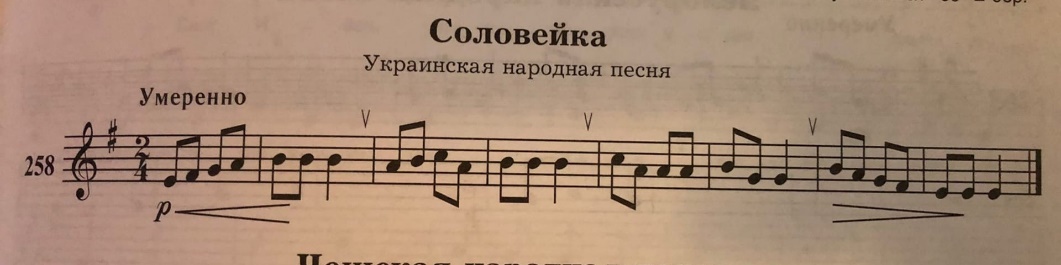 Сначала дирижируем и проговариваем длительности. Дирижируем и называем нотки. И затем дирижируем, поём нотками и словами.Песенку №258 переписать в тетрадь и подписать ступени, где нотка ми – I (1) ступень. Так как мы в ми-миноре.Дописать недостающие длительности:
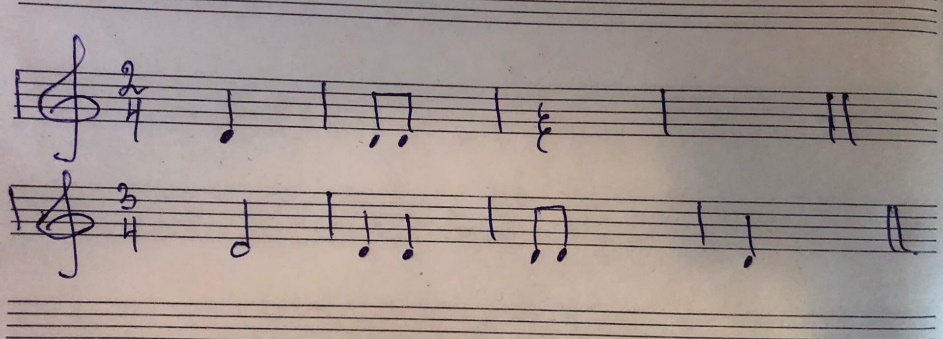 